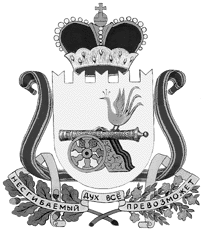 ВЯЗЕМСКИЙ РАЙОННЫЙ СОВЕТ ДЕПУТАТОВРЕШЕНИЕот 26.06.2019  № 55Об утверждении Порядка предоставления иных межбюджетных трансфертов из бюджета муниципального образования «Вяземский район» Смоленской области бюджетам сельских поселений Вяземского района Смоленской областиВ соответствии со статьями 9 и 142.4 Бюджетного кодекса Российской Федерации и руководствуясь Уставом муниципального образования «Вяземский район» Смоленской области, Вяземский районный Совет депутатов РЕШИЛ:1. Утвердить Порядок предоставления иных межбюджетных трансфертов из бюджета муниципального образования «Вяземский район» Смоленской области бюджетам сельских поселений Вяземского района Смоленской области согласно приложению, к настоящему решению.2. Настоящее решение вступает в силу после официального опубликования в газете Вяземский вестник и подлежит опубликованию и размещению на официальном сайте муниципального образования «Вяземский район» Смоленской области.Приложение к решению Вяземского районного Совета депутатов от 26.06.2019 № 55Порядокпредоставления иных межбюджетных трансфертов из бюджета муниципального образования «Вяземский район» Смоленской области бюджетам сельских поселений Вяземского района Смоленской области1. Общие положения1.1. Настоящий Порядок предоставления иных межбюджетных трансфертов из бюджета муниципального образования «Вяземский район» Смоленской области бюджетам сельских поселений Вяземского района Смоленской области (далее – Порядок) разработан в соответствии со статьей 142.4 Бюджетного кодекса Российской Федерации, устанавливает случаи, условия, порядок и контроль предоставления иных межбюджетных трансфертов бюджетам сельских поселений Вяземского района Смоленской области (далее – сельские поселения).2. Случаи предоставления иных межбюджетных трансфертов2.1. Иные межбюджетные трансферты из бюджета района бюджетам сельских поселений предоставляются в следующих случаях:1) на осуществление части полномочий по решению вопросов местного значения муниципального образования «Вяземский район» Смоленской области при их передаче на уровень сельского поселения в соответствии с заключенными соглашениями;2) принятие в течении финансового года Администрацией муниципального образования «Вяземский район» Смоленской области или Администрациями сельских поселений решений о необходимости дополнительного финансирования увеличения расходов по решению вопросов местного значения;3) на иные цели, предусмотренные муниципальными правовыми актами.3.   Порядок и условия предоставления иных межбюджетных трансфертов3.1. Объем иных межбюджетных трансфертов   утверждается   в     решении о бюджете муниципального образования «Вяземский район» Смоленской области на очередной финансовый год и плановый период или посредством внесения изменений в решение о бюджете муниципального образования «Вяземский район» Смоленской области на очередной финансовый год и плановый период   или путем внесения изменений в сводную бюджетную роспись расходов бюджета района.3.2. Иные межбюджетные трансферты из бюджета района бюджетам сельских поселений предоставляются в соответствии со сводной бюджетной росписью бюджета района в пределах лимитов бюджетных обязательств. 3.3. Иные межбюджетные трансферты на осуществление части полномочий по решению вопросов местного значения муниципального образования «Вяземский район» Смоленской области при их передаче на уровень сельского поселения из бюджета района предоставляются бюджетам сельских поселений на основании соглашений, заключенных между Администрацией муниципального образования «Вяземский район» Смоленской области и Администрацией сельского поселения.  3.4. Порядок заключения соглашений определяется Уставом муниципального образования «Вяземский район» Смоленской области и решением Вяземского районного Совета депутатов от 27.11.2017 № 154 «Об утверждении Порядка заключения соглашений органами местного самоуправления муниципального образования «Вяземский район» Смоленской области с органами местного самоуправления городского, сельских поселений, входящих в состав муниципального образования «Вяземский район» Смоленской области о передаче (принятии) осуществления части полномочий по решению вопросов местного значения».3.5. Иные межбюджетные трансферты на иные цели предоставляются бюджетам сельских поселений в соответствии с решением Вяземского районного Совета депутатов о предоставлении иных межбюджетных трансфертов на иные цели по каждому виду иного межбюджетного трансферта.3.6. Условия предоставления, расходования, а также расчет объема иных межбюджетных трансфертов на иные цели устанавливаются решением Вяземского районного Совета депутатов о предоставлении иных межбюджетных трансфертов на иные цели по каждому виду иного межбюджетного трансферта.3.7. Для рассмотрения вопроса о предоставлении иных межбюджетных трансфертов на иные цели Глава муниципального образования сельского поселения Вяземского района Смоленской области направляет Главе муниципального образования «Вяземский район» Смоленской области мотивированное обращение о выделении финансовых средств и расчеты, подтверждающие запрашиваемую сумму.3.8. Обращение Главы муниципального образования сельского поселения Вяземского района Смоленской области рассматривается Администрацией муниципального образования «Вяземский район» Смоленской области в течении 30 дней с момента получения обращения.3.9. В случае принятия решения о выделении иных межбюджетных трансфертов на иные цели бюджету сельского поселения финансовое управление Администрации муниципального образования «Вяземский район» Смоленской области (далее – финансовое управление) подготавливает проект решения Вяземского районного Совета депутатов о предоставлении иных межбюджетных трансфертов на иные цели по каждому виду иного межбюджетного трансферта и направляет на рассмотрение и утверждение Вяземскому районному Совету депутатов.3.10. Зачисление денежных средств осуществляется в течение 10 рабочих дней, после вступления в силу решения Вяземского районного Совета депутатов о предоставлении иных межбюджетных трансфертов на иные цели по каждому виду иного межбюджетного трансферта на счет, открытый бюджету сельского поселения в территориальном органе Федерального казначейства Смоленской области. 3.11. В случае принятия решения об отказе в предоставлении иных межбюджетных трансфертов на иные цели бюджету сельского поселения направляется мотивированный письменный отказ, подготовленный Администрацией муниципального образования «Вяземский район» Смоленской области. 4. Контроль и отчетность за использованием иных межбюджетных трансфертов	4.1. Отчет об использовании иных межбюджетных трансфертов предоставляется ежеквартально до 20 числа месяца, следующего за отчетным.4.2. Органы местного самоуправления сельских поселений несут ответственность за целевое использование иных межбюджетных трансфертов, полученных из бюджета муниципального образования «Вяземский район» Смоленской области и достоверность представляемых отчетов об их использовании.4.3. Иные межбюджетные трансферты, полученные бюджетами сельских поселений на цели, определенные настоящим Порядком, но не использованные по состоянию на 1 января текущего финансового года, подлежать возврату в доход бюджета муниципального образования «Вяземский район» Смоленской области в течении 15 рабочих дней текущего финансового года. 4.4. Иные межбюджетные трансферты подлежат возврату в бюджет муниципального образования «Вяземский район» Смоленской области:в случаях:-  выявления их нецелевого использования;- непредставления отчетности;  - представления недостоверных сведений в отчетности.4.5.  В случае невозврата иных межбюджетных трансфертов в добровольном порядке указанные средства подлежат взысканию в бюджет муниципального образования «Вяземский район» Смоленской области в установленном финансовым управлением порядке.4.6. Контроль за использованием иных межбюджетных трансфертов осуществляют главные распорядители средств бюджета муниципального образования «Вяземский район» Смоленской области и органы муниципального финансового контроля.И. о. Председателя Вяземского районного Совета депутатов_________________Е. В. ЗверьковИ. п. Главы муниципального образования «Вяземский район» Смоленской области__________________В. П. Беленко